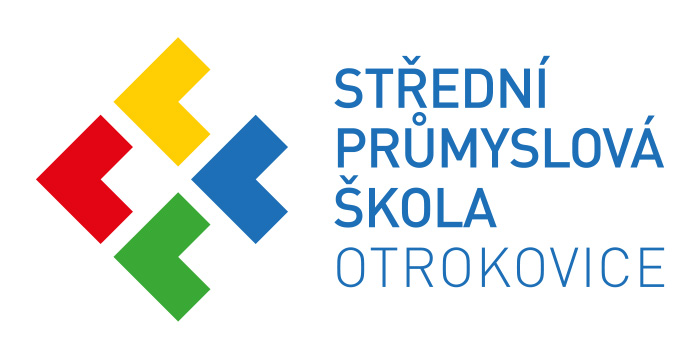 Přijímací řízení pro školní rok 2022/2023 – II. kolo    Přijímací řízení je v souladu s § 59 a § 60 zákona č. 561/2004 Sb., o předškolním, základním, středním, vyšším odborném a jiném vzdělávání (školský zákon), kterými se stanoví podmínky přijetí ke vzdělávání ve střední škole a přijímání do prvního ročníku vzdělávání ve střední škole, s vyhláškou č. 353/2016 Sb., o přijímacím řízení ke střednímu vzdělávání, ve znění pozdějších předpisů a vyhláškou č. 233/2020 Sb., o některých zvláštních pravidlech pro vzdělávání v souvislosti s mimořádnými opatřeními při epidemii koronaviru SARS CoV-2.II. kolo přijímacího řízení pro školní rok 2022/2023 pro přijímání žáků ze ZŠ do středního vzdělání s maturitní zkouškou, středního vzdělání s výučním listem a pro přijímání žáků ze SŠ do oborů vzdělání nástavbového studiaPřijímací řízení se bude konat ve Střední průmyslové škole Otrokovice 27. 5. 2022. Přihlášky přijímáme do 23. 5. 2022. Obory středního vzdělání s maturitní zkouškou a předpokládaný počet přijímaných uchazečů pro přijetí v druhém kole přijímacího řízení pro školní rok 2022/2023Obory středního vzdělání s výučním listem a předpokládaný počet přijímaných uchazečů pro přijetí v druhém kole přijímacího řízení pro školní rok 2022/2023*Obory 28-52-H/01 Chemik, 36-52-H/01 Instalatér a 23-55-H/02 Karosář jsou zařazeny do systému Podpora řemesel v odborném školství a jsou finančně dotovány z prostředků Zlínského kraje.Obory nástavbového studia a předpokládaný počet přijímaných uchazečů pro přijetí v druhém kole přijímacího řízení pro školní rok 2022/2023Kritéria přijímacího řízení pro přijímání žáků ze ZŠ do středního vzdělání s maturitní zkouškou, středního vzdělání s výučním listem a pro přijímání žáků ze SŠ do oborů vzdělání nástavbového studiaPro všechny obory středního vzdělání s maturitní zkouškou, středního vzdělání s výučním listem a pro obor vzdělání nástavbového studia, jsou pro přijímání žáků stanovena jednotná kritéria. Střední vzdělávání s maturitní zkouškou a výučním listem je určeno pro uchazeče, kteří splnili povinnou školní docházku nebo úspěšně dokončili základní vzdělání před splněním povinné školní docházky a jsou zdravotně způsobilí ke vzdělávání ve zvoleném oboru (uchazeč doloží potvrzením od lékaře).Vzdělávání v nástavbovém oboru Provozní technika je určeno pro uchazeče, kteří úspěšně absolvovali střední vzdělání s výučním listem ve strojírenských oborech.Přijímací řízení se bude konat formou výběrového řízení bez přítomnosti uchazeče. Ředitel školy bude hodnotit uchazeče podle:Aritmetického průměru vytvořeného z prospěchových průměrů uchazeče z posledních dvou klasifikačních období na základní škole, případně adekvátních klasifikačních období víceletého gymnázia, v případě nástavbového studia posledních dvou klasifikačních období na střední škole - max. 100 bodů.Hodnocení chování ze tří posledních klasifikačních období na základní škole, případně adekvátních klasifikačních období víceletého gymnázia, v případě nástavbového studia ze tří posledních klasifikačních období na střední škole.Tato kritéria budou bodově ohodnocena. Výsledek bodového hodnocení přijímacího řízení bude součet všech bodů hodnocení uchazeče. Podle počtu bodů bude sestaveno sestupné pořadí uchazečů.  Podmínkou úspěšného absolvování přijímacího řízení je počet bodů větší nebo roven 0.Průběh přijímacího řízení pro cizinceOsobám, které získaly předchozí vzdělání mimo území České republiky, se při přijímacím řízení 
ke vzdělávání promíjí na žádost uchazeče nebo jeho zákonného zástupce přijímací zkouška z českého jazyka. Znalost českého jazyka, která je nezbytná pro vzdělávání v daném oboru, škola u těchto osob prověří rozhovorem.Bodové hodnocení aritmetického průměru vytvořeného z prospěchového průměru
z posledních dvou klasifikačních období na základní škole, případně adekvátních klasifikačních období víceletého gymnáziaBodově bude hodnocen aritmetický průměr prospěchu uchazeče z posledních dvou klasifikačních období na základní škole, případně adekvátních klasifikačních období víceletého gymnázia.V souvislosti s dlouhodobým uzavřením škol z důvodu epidemie SARS CoV-2 ve 2. pololetí školního roku 2019/2020 je stanoveno, že součástí kritérií přijímacího řízení nesmí být hodnocení na vysvědčení za 2. pololetí školního roku 2019/2020. Pokud toto období spadá do klasifikačního období, které je rozhodné pro stanovení průměru prospěchu uchazeče, bude započten průměr z předchozích dvou klasifikačních období na základní škole, případně adekvátních klasifikačních období víceletého gymnázia. V Případě nástavbového studia bude v takovém případě započten průměr z předchozích dvou klasifikačních období na střední školeMaximální počet je 100 bodů.Bodové hodnocení chování ze tří posledních klasifikačních období na základní školeV případě, že byl uchazeč ve sledovaných obdobích hodnocen alespoň jednou z chování stupněm neuspokojivý, odečítá se od celkového počtu dosažených bodů 100 bodů.Zásady vyhodnocení přijímacího řízeníUchazeči budou přijímáni až do naplnění kapacity v jednotlivých oborech. Pokud dosáhne více uchazečů stejného počtu bodů, je v pořadí na dané místo upřednostněn uchazeč dle níže jmenovaného kritéria:Prospěchový průměr uchazeče z posledního klasifikačního období na základní škole případně adekvátního klasifikačního období víceletého gymnázia v profilových předmětech (český jazyk, matematika a cizí jazyk); při hodnocení bude postupováno obdobně, jako shora při hodnocení celkového prospěchu podle aritmetického průměru; podle výsledného počtu bodů v tomto kritériu bude sestaveno sestupné pořadí uchazečů v tomto kritériu. Uchazeč s úspěšnějším výsledkem bude mít lepší pořadí 
v celkovém hodnocení přijímacího řízení. V případě malého zájmu o obor (malý počet odevzdaných přihlášek, malý počet odevzdaných zápisových lístků) si škola vyhrazuje právo obor neotevřít. Uchazečům nabídne přijetí do jiného oboru, který má ve své vzdělávací nabídce.III. a další kola přijímacího řízení se budou konat pouze v případě nenaplnění kapacity stanoveného počtu uchazečů do tříd jednotlivých oborů vzdělání a forem vzdělávání ve II. kole přijímacího řízení. Termíny, do kdy je nejpozději možné podávat přihlášky ke vzdělávání pro další kola, budou zveřejněny nejpozději k datu vyhlášení příslušného kola přijímacího řízení.V Otrokovicích dne 16. 5. 2022Mgr. Libor Basel, MBA v.r.ředitel školyKód oboruNázev oboruDélka studiaPředpokládaný počet volných míst28-44-M/01Aplikovaná chemie 4,0137-41-M/01Provoz a ekonomika dopravy4,03Kód oboruNázev oboruDélka studiaPředpokládaný počet volných míst23-68-H/01Mechanik opravář motorových vozidel3,0926-57-H/01Autoelektrikář3,0123-55-H/02Karosář3,0765-51-H/01Kuchař-číšník3,01036-52-H/01Instalatér*3,0426-51-H/01Elektrikář3,0328-52-H/01Chemik* (Gumař-plastikář)3,01Kód oboruNázev oboruDélka studiaPředpokládaný počet volných míst23-43-L/51Provozní technika2,010Tabulka bodového hodnocení podle prospěchuTabulka bodového hodnocení podle prospěchuTabulka bodového hodnocení podle prospěchuTabulka bodového hodnocení podle prospěchuTabulka bodového hodnocení podle prospěchuTabulka bodového hodnocení podle prospěchuTabulka bodového hodnocení podle prospěchuTabulka bodového hodnocení podle prospěchuTabulka bodového hodnocení podle prospěchuTabulka bodového hodnocení podle prospěchuTabulka bodového hodnocení podle prospěchuprůměr1,00 -1,101,11-1,201,21-1,301,31-1,401,41-1,501,51-1,601,61-1,701,71-1,801,81-1,901,91-2,00body100969288848076726864průměr2,01-2,102,11-2,202,21-2,302,31-2,402,41-2,502,51-2,602,61-2,702,71-2,802,81-2,902,91-3,00body60565248444036322824průměr3,01-3,103,11-3,203,21-3,303,31-3,403,41-3,50<3,51body201612840stupeňBodyVelmi dobré0Uspokojivé0Neuspokojivé- 100